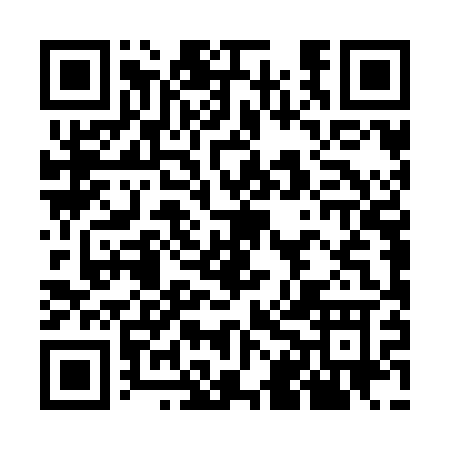 Prayer times for Alpe Campolungo, ItalyWed 1 May 2024 - Fri 31 May 2024High Latitude Method: Angle Based RulePrayer Calculation Method: Muslim World LeagueAsar Calculation Method: HanafiPrayer times provided by https://www.salahtimes.comDateDayFajrSunriseDhuhrAsrMaghribIsha1Wed4:046:061:176:198:3010:242Thu4:016:051:176:208:3110:263Fri3:596:031:176:218:3210:284Sat3:576:021:176:218:3310:305Sun3:546:001:176:228:3510:326Mon3:525:591:176:238:3610:347Tue3:505:571:176:248:3710:368Wed3:475:561:176:248:3910:389Thu3:455:551:176:258:4010:4010Fri3:435:531:176:268:4110:4311Sat3:405:521:176:278:4210:4512Sun3:385:511:176:278:4410:4713Mon3:365:491:176:288:4510:4914Tue3:345:481:176:298:4610:5115Wed3:315:471:176:308:4710:5316Thu3:295:461:176:308:4810:5517Fri3:275:451:176:318:5010:5718Sat3:255:441:176:328:5110:5919Sun3:235:421:176:328:5211:0120Mon3:205:411:176:338:5311:0421Tue3:185:401:176:348:5411:0622Wed3:165:401:176:348:5511:0823Thu3:145:391:176:358:5611:1024Fri3:125:381:176:368:5711:1225Sat3:105:371:176:368:5811:1426Sun3:085:361:186:378:5911:1627Mon3:065:351:186:379:0011:1828Tue3:055:341:186:389:0111:1929Wed3:035:341:186:399:0211:2130Thu3:015:331:186:399:0311:2331Fri3:005:321:186:409:0411:25